FORMULÁRIO PARA SOLICITAÇÃO DE RECURSO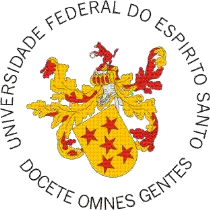 UNIVERSIDADE FEDERAL DO ESPÍRITO SANTO CENTRO DE CIÊNCIAS AGRÁRIAS E ENGENHARIASPROGRAMA DE PÓS-GRADUAÇÃO EM CIÊNCIAS FLORESTAISAv. Governador Lindemberg, 316 – Centro, CEP 29.550-000 – Jerônimo Monteiro – ES Telefone/FAX: (28) 3558 - 2528 - E-mail: ppgcfl.selecao@gmail.comUNIVERSIDADE FEDERAL DO ESPÍRITO SANTO CENTRO DE CIÊNCIAS AGRÁRIAS E ENGENHARIASPROGRAMA DE PÓS-GRADUAÇÃO EM CIÊNCIAS FLORESTAISAv. Governador Lindemberg, 316 – Centro, CEP 29.550-000 – Jerônimo Monteiro – ES Telefone/FAX: (28) 3558 - 2528 - E-mail: ppgcfl.selecao@gmail.comINTERPOSIÇÃO DE RECURSOS RELATIVOS AO PROCESSO SELETIVOINTERPOSIÇÃO DE RECURSOS RELATIVOS AO PROCESSO SELETIVOINTERPOSIÇÃO DE RECURSOS RELATIVOS AO PROCESSO SELETIVOIDENTIFICAÇÃO DO CANDIDATOIDENTIFICAÇÃO DO CANDIDATOIDENTIFICAÇÃO DO CANDIDATONome Completo:Nome Completo:Nome Completo:CPF Nº:CPF Nº:E-mail:EDITAL:EDITAL:EDITAL:Como candidato ao Programa de Doutorado SDW da Capes, do Programa de Pós-Graduação em Ciências Florestais – UFES, concorrendo no Edital acima especificado, solicito revisão do resultado ou nota que obtive na seguinte avaliação: (        ) PLANO DE PESQUISA  (	) CURRICULUM VITAEComo candidato ao Programa de Doutorado SDW da Capes, do Programa de Pós-Graduação em Ciências Florestais – UFES, concorrendo no Edital acima especificado, solicito revisão do resultado ou nota que obtive na seguinte avaliação: (        ) PLANO DE PESQUISA  (	) CURRICULUM VITAEComo candidato ao Programa de Doutorado SDW da Capes, do Programa de Pós-Graduação em Ciências Florestais – UFES, concorrendo no Edital acima especificado, solicito revisão do resultado ou nota que obtive na seguinte avaliação: (        ) PLANO DE PESQUISA  (	) CURRICULUM VITAEJUSTIFICATIVAS (preenchimento obrigatório)JUSTIFICATIVAS (preenchimento obrigatório)JUSTIFICATIVAS (preenchimento obrigatório)Para fundamentar a presente contestação, apresento a(s) seguinte(s) justificativa(s): 	, 	/	/	LOCAL	DATAASSINATURA DO(A) CANDIDATO(A)Para fundamentar a presente contestação, apresento a(s) seguinte(s) justificativa(s): 	, 	/	/	LOCAL	DATAASSINATURA DO(A) CANDIDATO(A)Para fundamentar a presente contestação, apresento a(s) seguinte(s) justificativa(s): 	, 	/	/	LOCAL	DATAASSINATURA DO(A) CANDIDATO(A)